Photographs of 2015 Easter Sunday Egg Rolling at St. Mary’s Church, Beaumont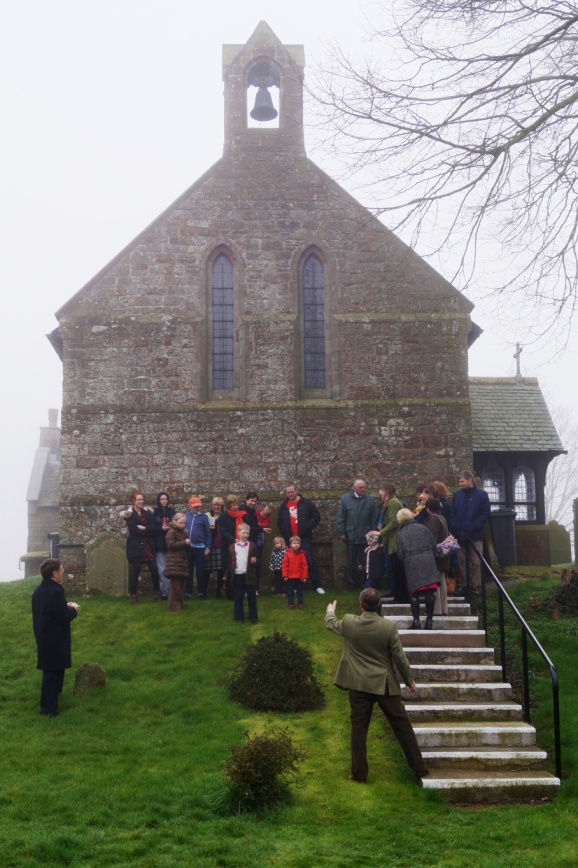 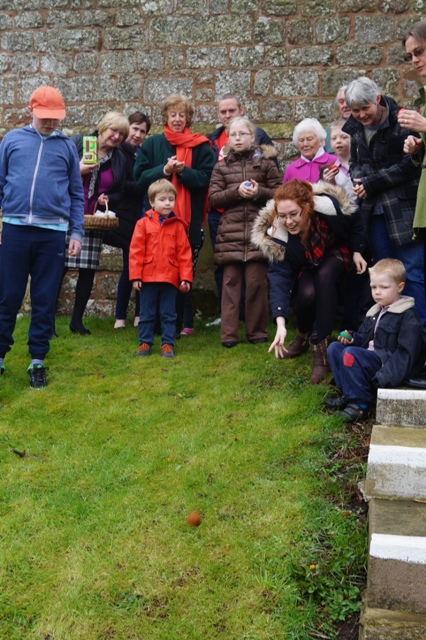 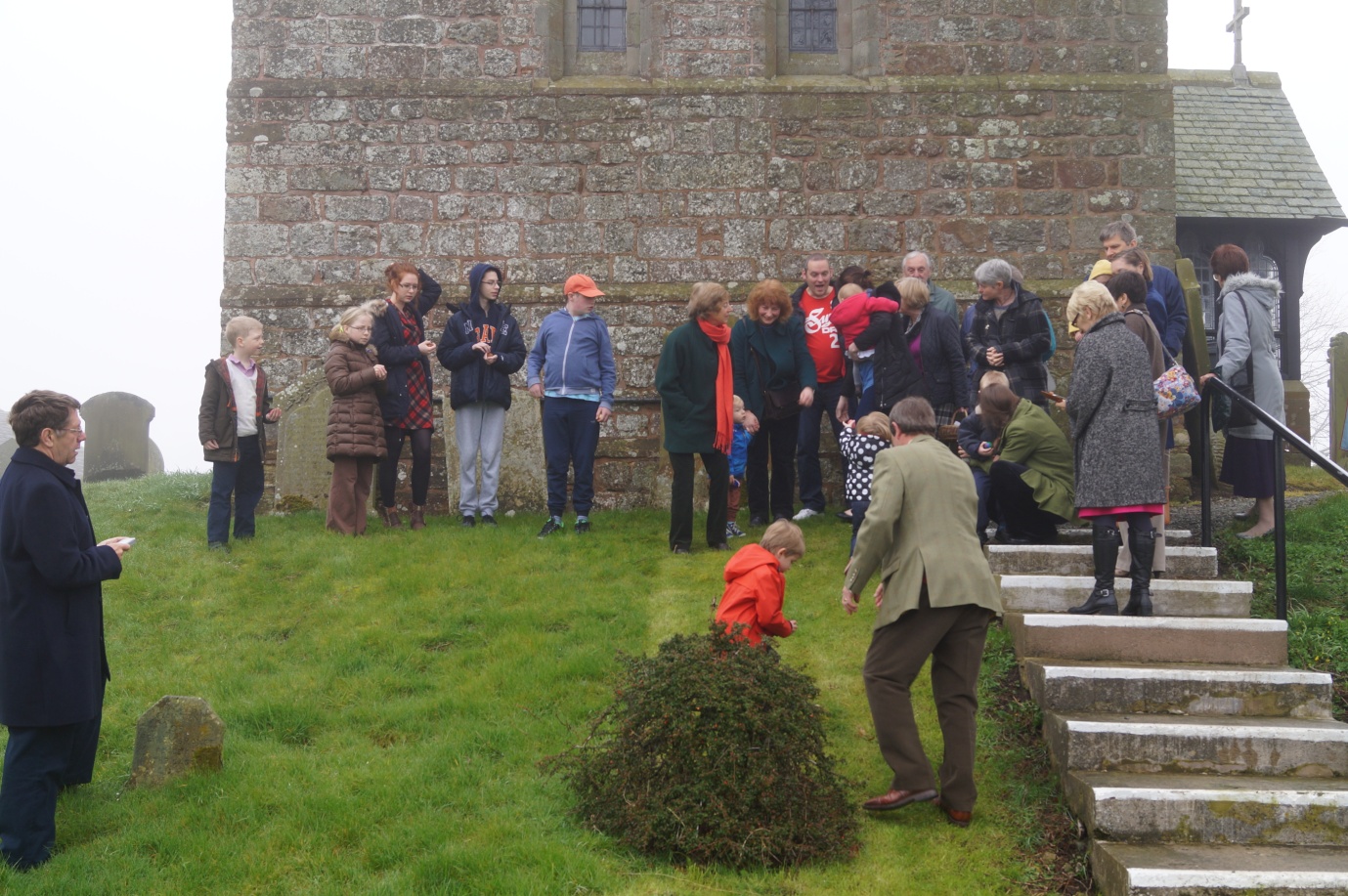 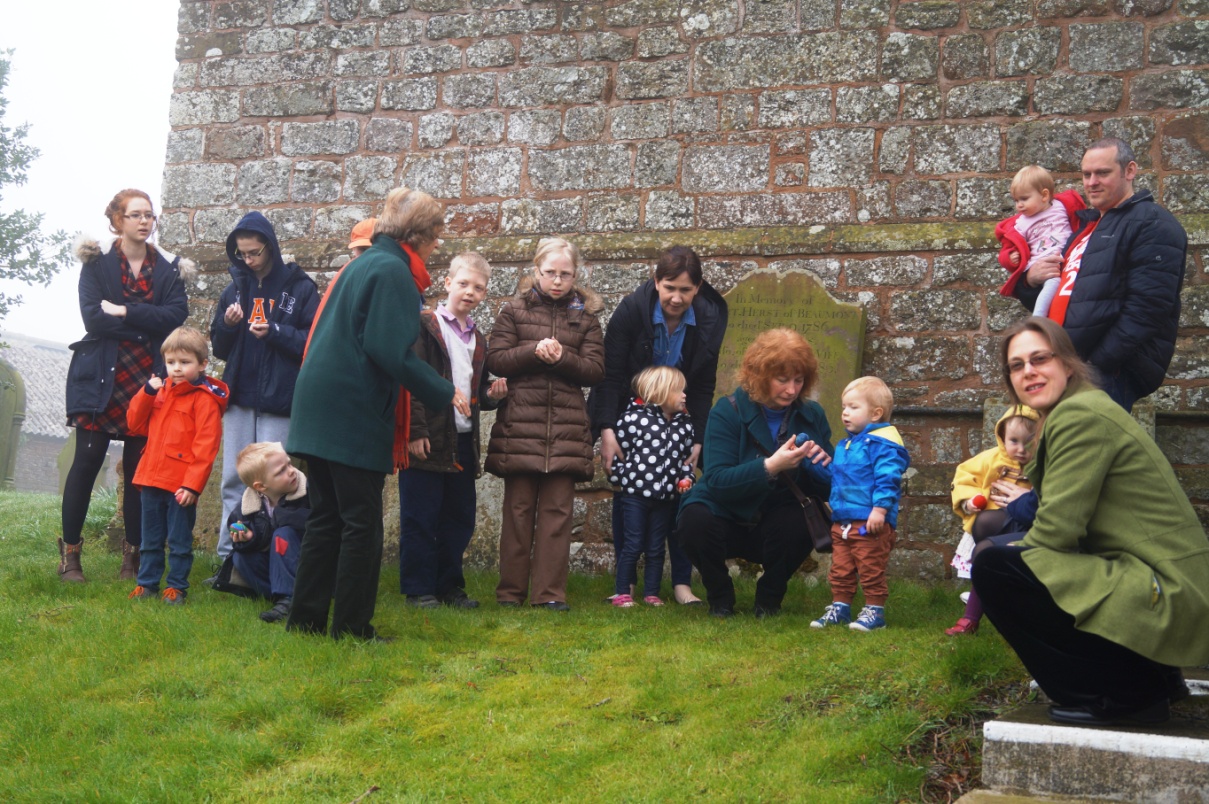 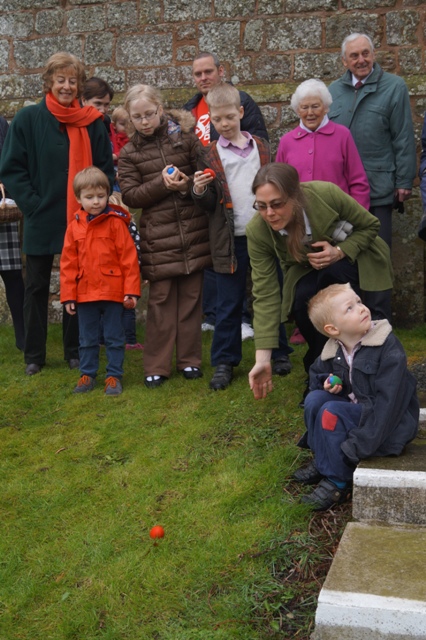 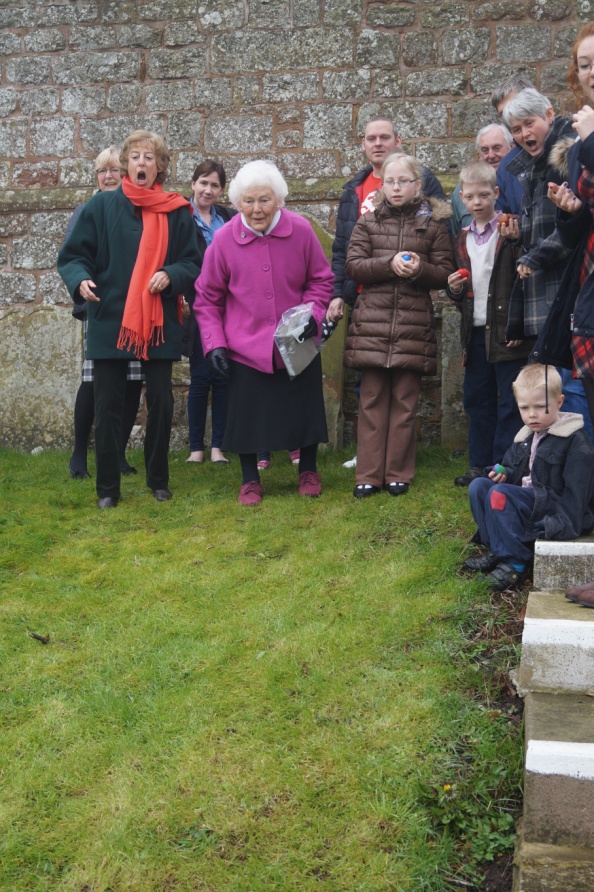 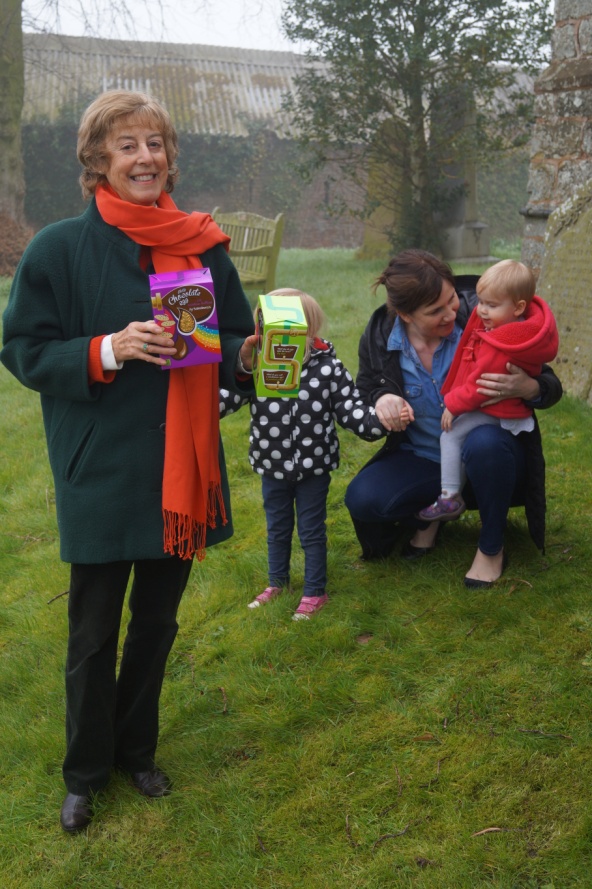 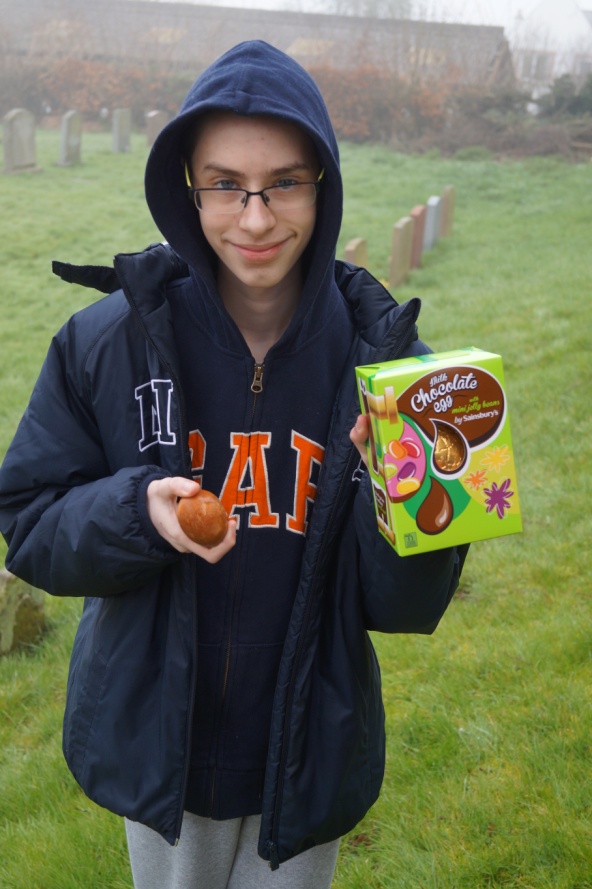 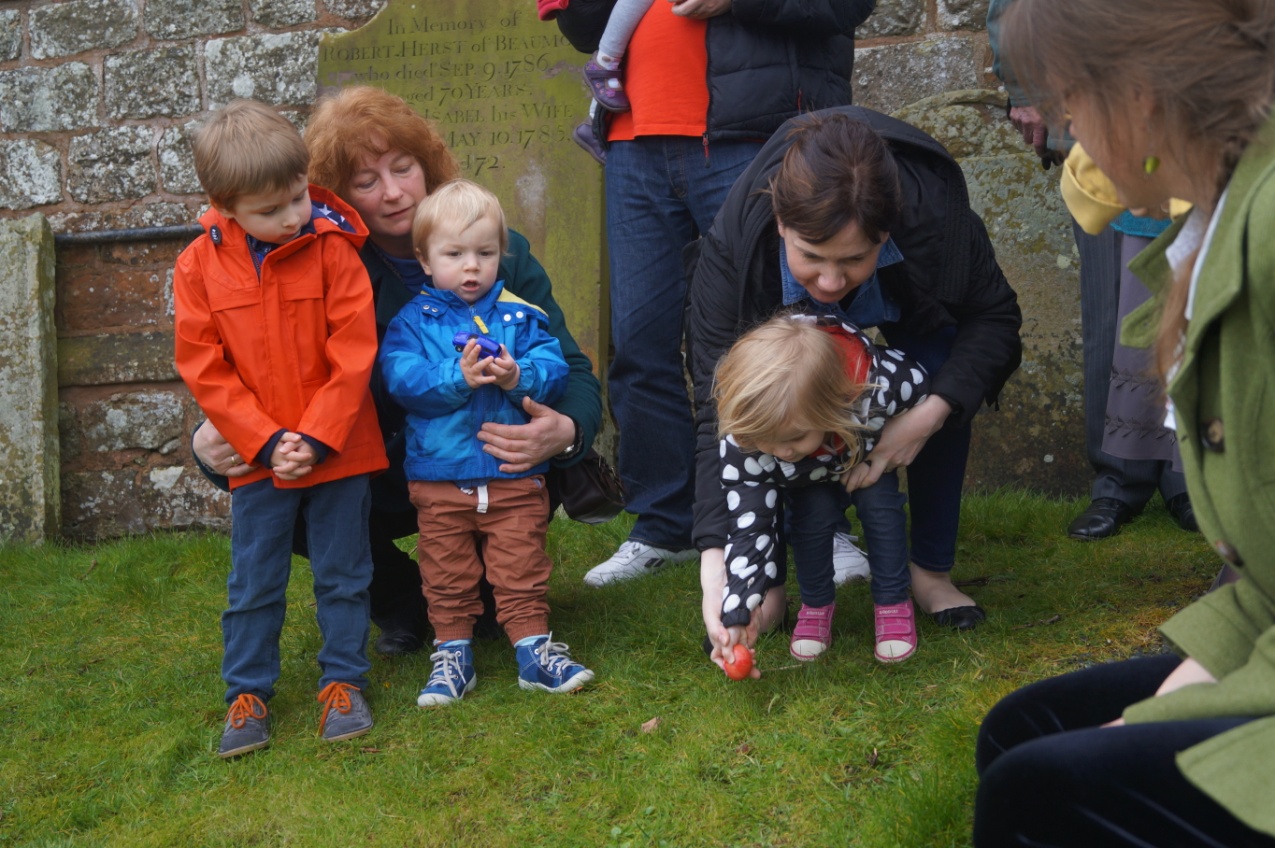 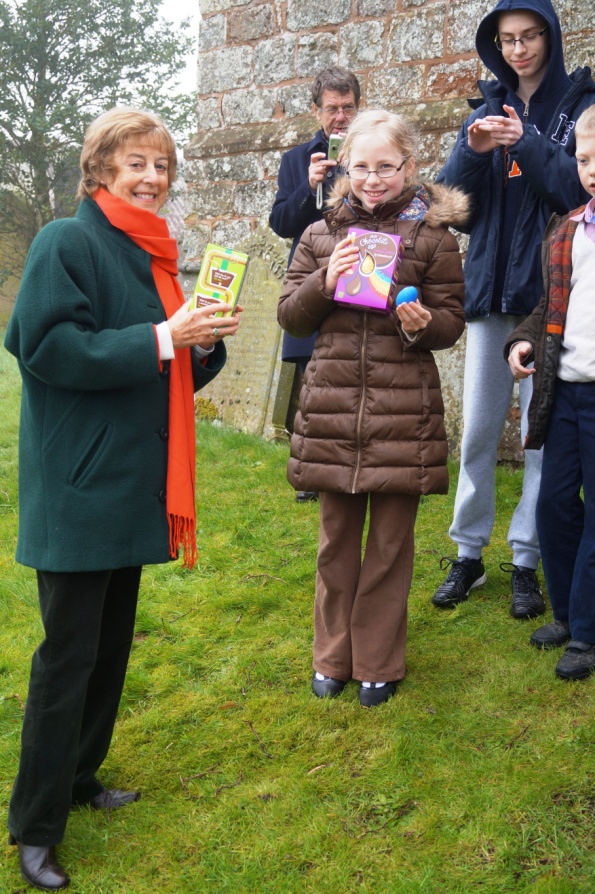 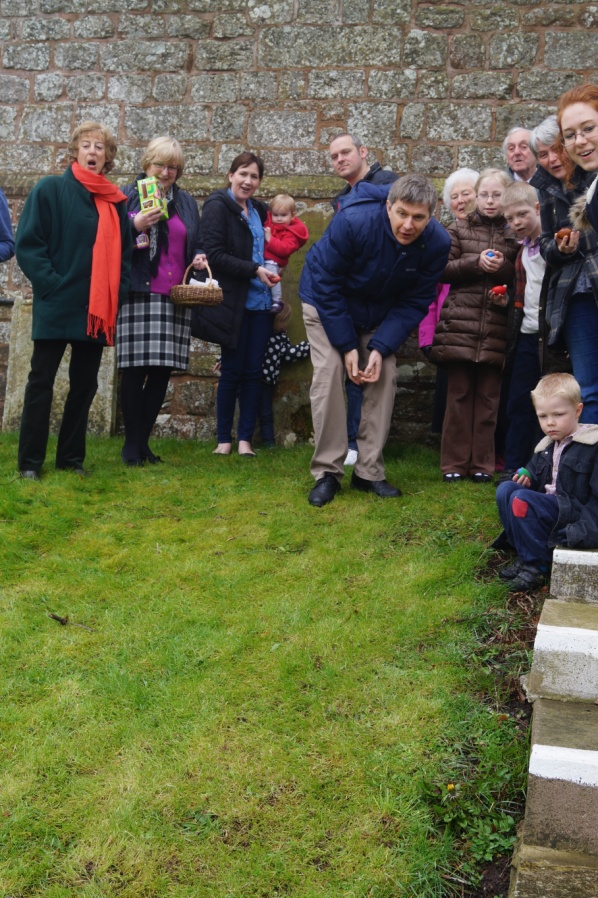 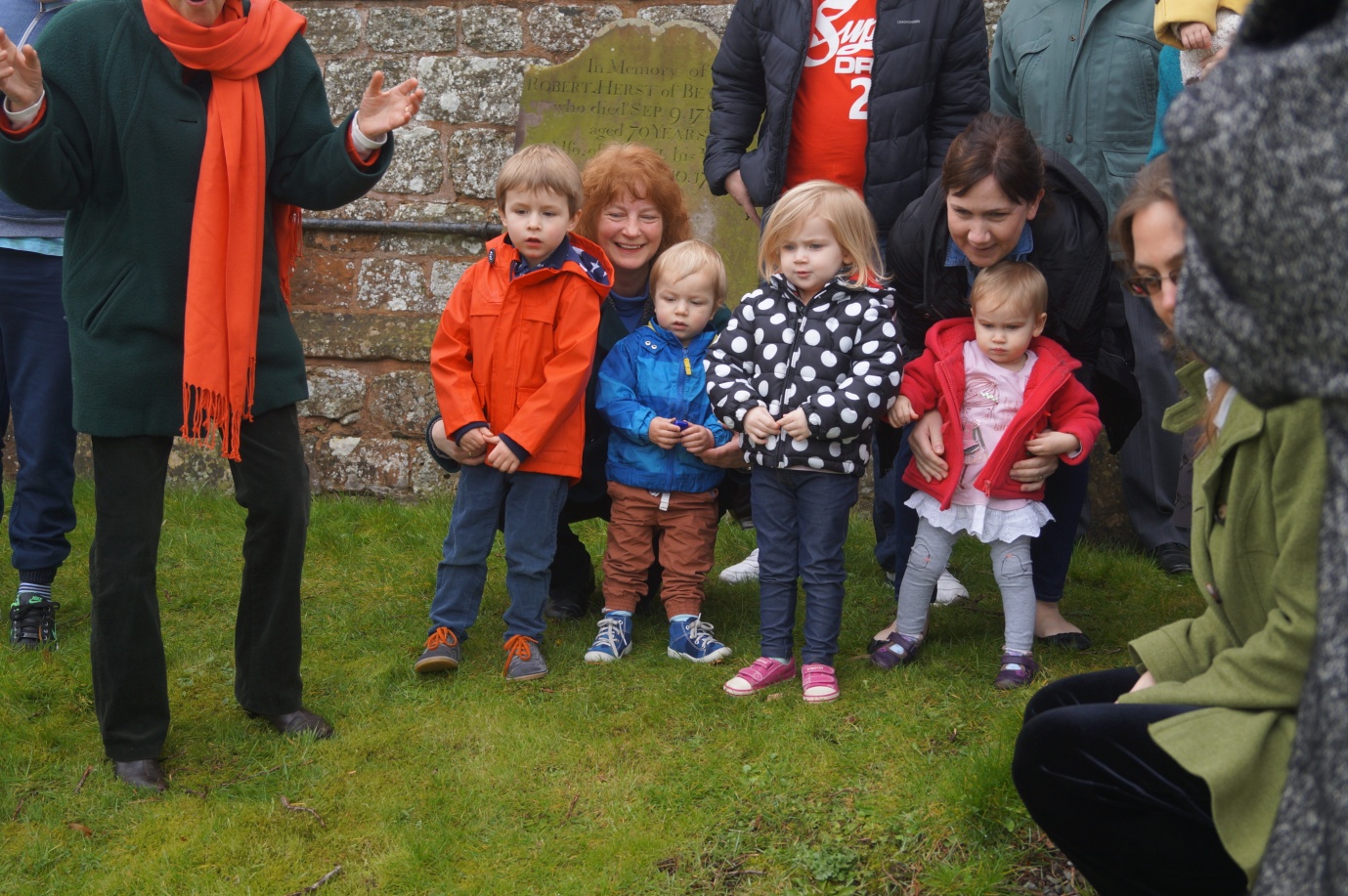 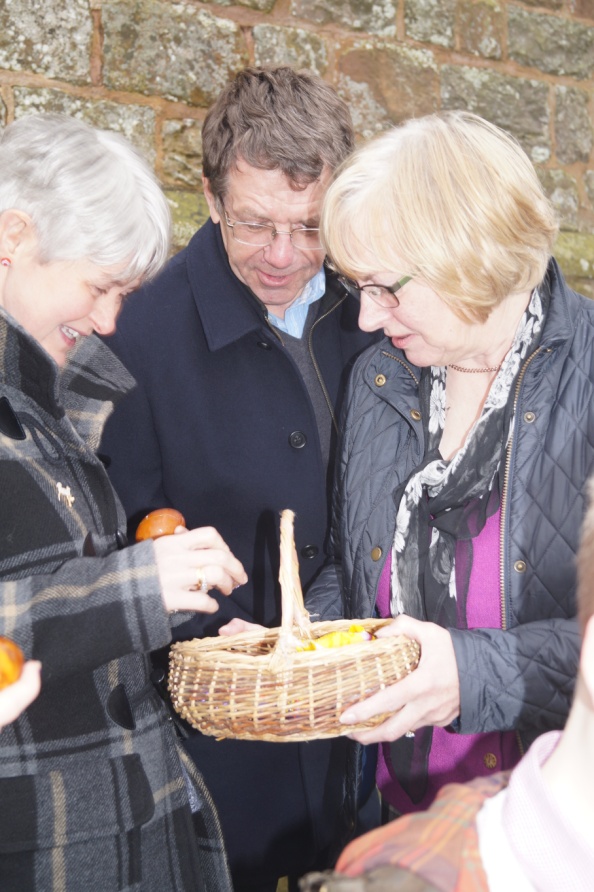 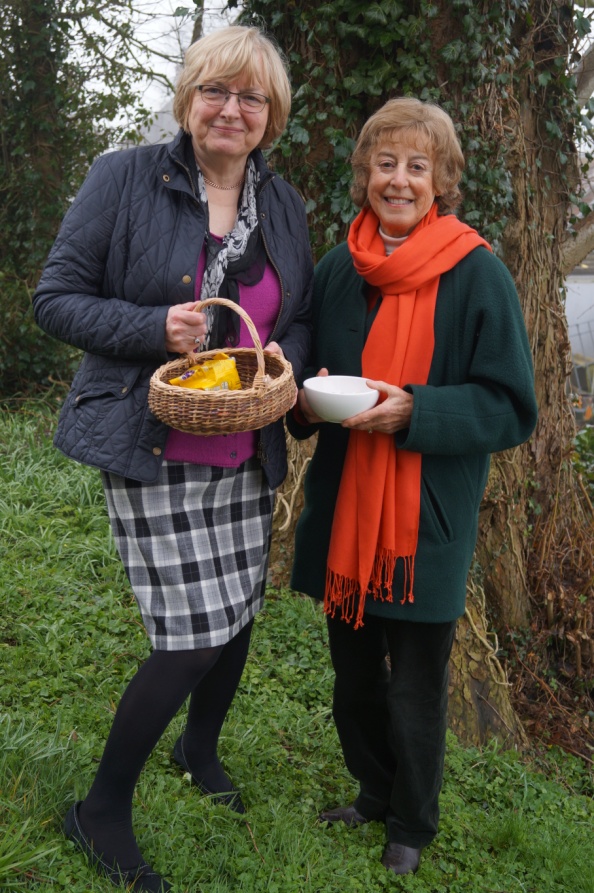 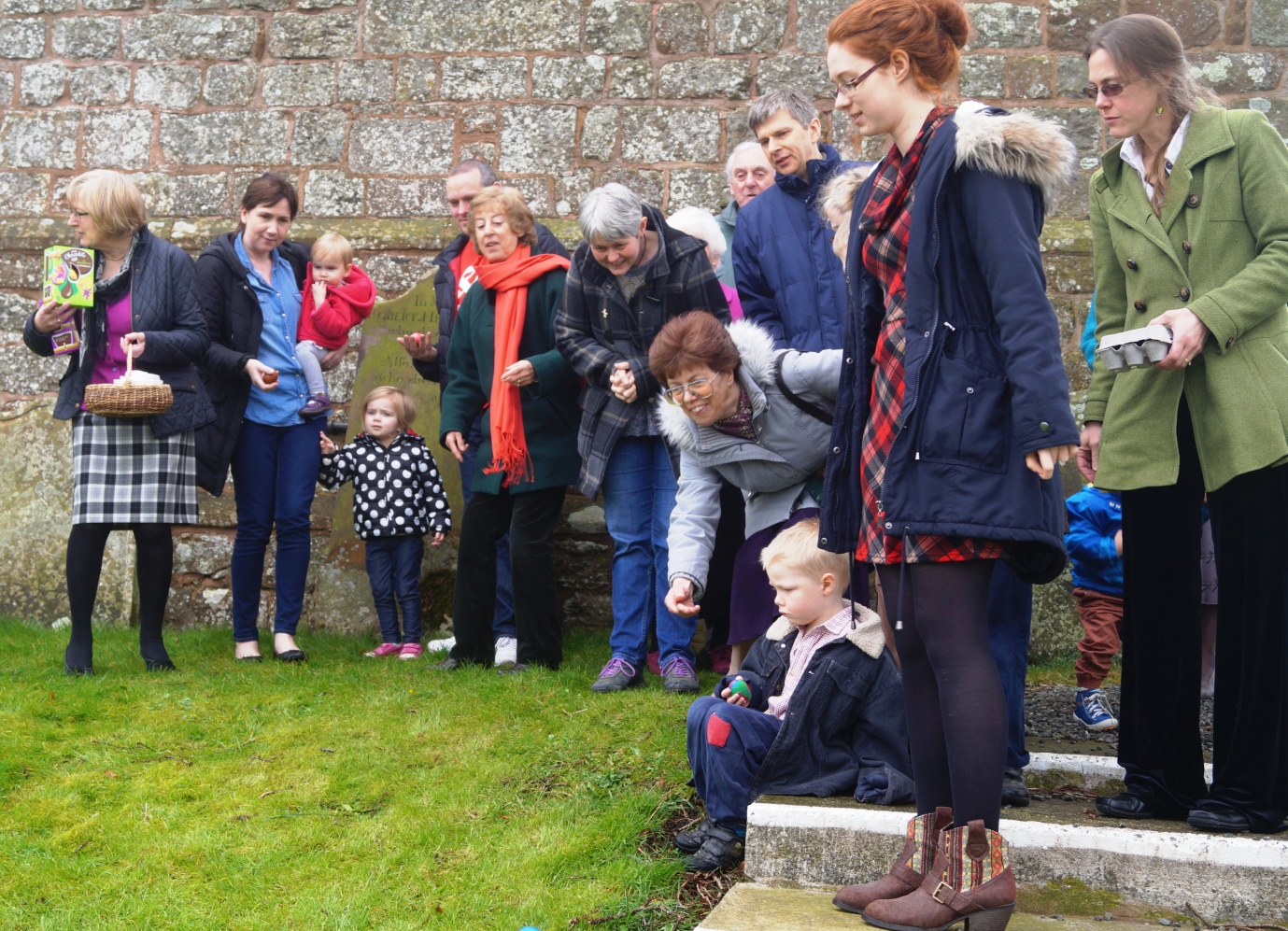 